ПРОВЕРОЧНАЯ РАБОТА №2 (ТЕМЫ 3-4)Учени__  _10_ класса «___» Школы №2123 имени Мигеля Эрнандеса_____________________________________________________ ВАР 11. Какова сейчас численность людей на Земле? ____________________________2. Расположите страны в порядке увеличения показателя продолжительности жизни, начиная со страны с наименьшим значением этого показателя.                 А) Финляндия;   Б) Индонезия;   В) Замбия    _____________________________________________________3. Установите соответствие между страной и статистическими данными, отражающими распределение её ВВП по секторам экономики (I – первичный, II – вторичный, III – третичный).4. Обведите в кружок буквы тех высказываний, где содержится информация о воспроизводстве населения (кол-во правильных ответов может быть любым)А) В некоторых странах Европы смертность на каждую тысячу жителей превышает рождаемость, в результате чего численность населения снижается.Б) Лидерами по доле городского населения в России являются Мурманская и Магаданская области.В) Здоровье и продолжительность жизни населения более чем наполовину зависит от образа жизни, на 20% – от наследственности, а также от экологии и уровня медицинского обслуживания в стране.Г) Население Германии увеличивается главным образом за счёт притока мигрантов из других стран.Д) В конце XIX в. в России рождаемость составляла около 50 ‰, а смертность – около 35 ‰.5. Используя данные диаграммы, определите величину миграционного прироста населения в регионе Х страны Y. Ответ запишите в виде числа. __________________________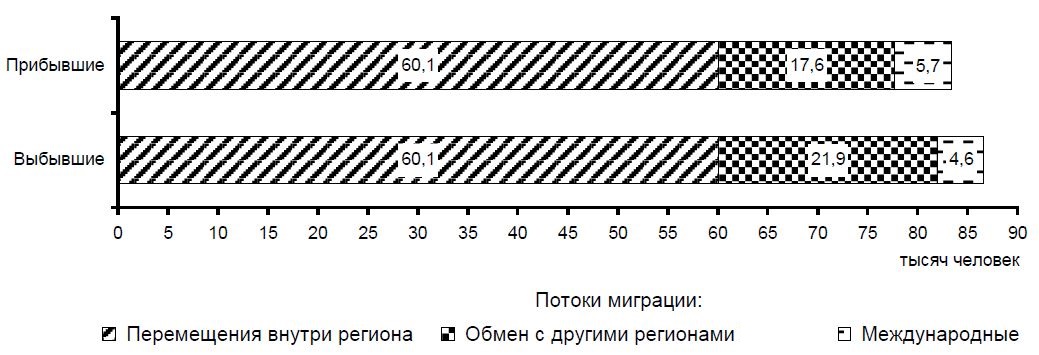 6. Что называется демографическим кризисом? ______________________ ________________________________ ___________________________________________________________________________________________7. Назовите международную специализацию России  ____________________________________________8. Укажите 3 примера стран с окраинным ЭГП _________________________________________________9. Приведите пример одного предприятия, при размещении которого ключевым будет транспортный фактор. Объясните, почему? __________________________________________________________________ ___________________________________________________________________________________________ ___________________________________________________________________________________________10. Проанализировав таблицу, определите величину миграционного прироста (убыли) населения региона в 2015 г. Запишите решение задачи. _________________________ ________________________________________ ___________________________________________________________________________________________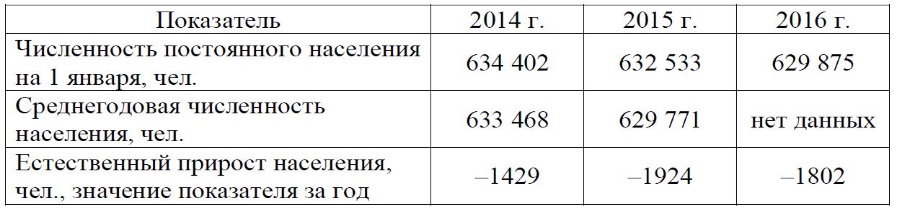 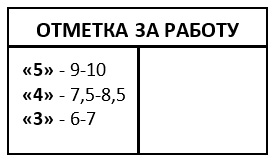 ШВЕЦИЯI – 25%, II – 30%, III – 45%МАЛИI – 5%, II – 18%, III – 77%ИРАНI – 77%, II – 10%, III – 13%